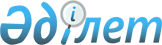 Павлодар облысы Качир ауданының елді мекендерінде жер телімдер үшін бағалау аймақтарының шекараларын және төлемақы базалық мөлшерлемелеріне түзету коэффициенттерін бекіту туралыПавлодар облысы Качир аудандық мәслихатының 2015 жылғы 28 сәуірдегі № 2/43 шешімі. Павлодар облысының Әділет департаментінде 2015 жылғы 28 мамырда № 4496 болып тіркелді      Қазақстан Республикасының 2003 жылғы 20 маусымдағы Жер кодексінің 11-бабына, Қазақстан Республикасының 2001 жылғы 23 қаңтардағы "Қазақстан Республикасындағы жергілікті мемлекеттік басқару және өзін-өзі басқару туралы" Заңының 6-бабы 1-тармағы 13) тармақшасына сәйкес Качир аудандық мәслихаты ШЕШІМ ЕТЕДІ:

      1. Павлодар облысы Качир ауданының елді мекендерінде бағалау аймақтарының шекаралары осы шешімнің 1-12-қосымшаларына сәйкес бекітілсін.

      2. Павлодар облысы Качир ауданының елді мекендерінде жер телімдер үшін төлемақы базалық мөлшерлемелеріне түзету коэффициенттері осы шешімнің 13-қосымшасына сәйкес бекітілсін.

      3. Осы шешімнің орындалуын бақылау аудандық мәслихаттың аграрлық мәселелер жөніндегі тұрақты комиссиясына жүктелсін.

      4. Осы шешім алғаш рет ресми жарияланғаннан кейін он күнтізбелік күн өткен соң қолданысқа енгізіледі.

 Качир ауданы Тереңкөл ауылдық округі елді мекендерінің жерлеріне
бағалау аймақтарының шекараларын және түзету
коэффициентерін айқындаумен жерлерді аймақтарға бөлу
СҰЛБАСЫ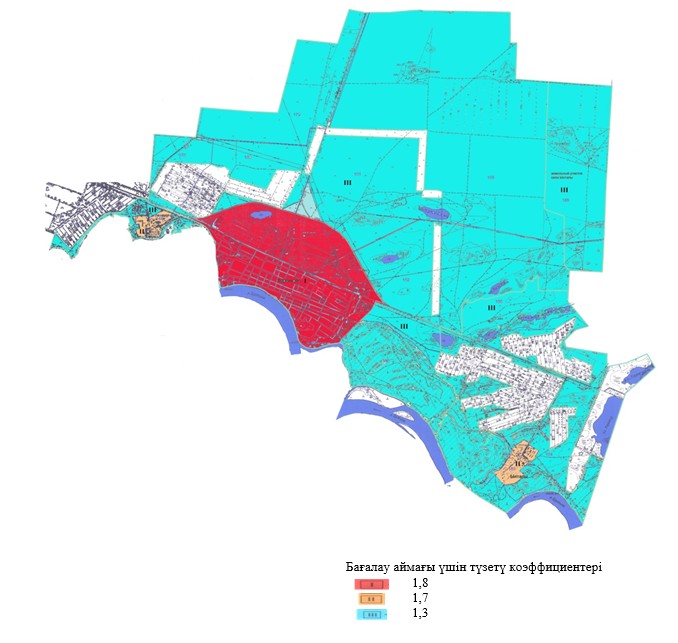  Качир ауданы Байқоныс ауылдық округі елді мекендерінің
жерлеріне бағалау аймақтарының шекараларын және түзету
коэффициентерін айқындаумен жерлерді аймақтарға бөлу
СҰЛБАСЫ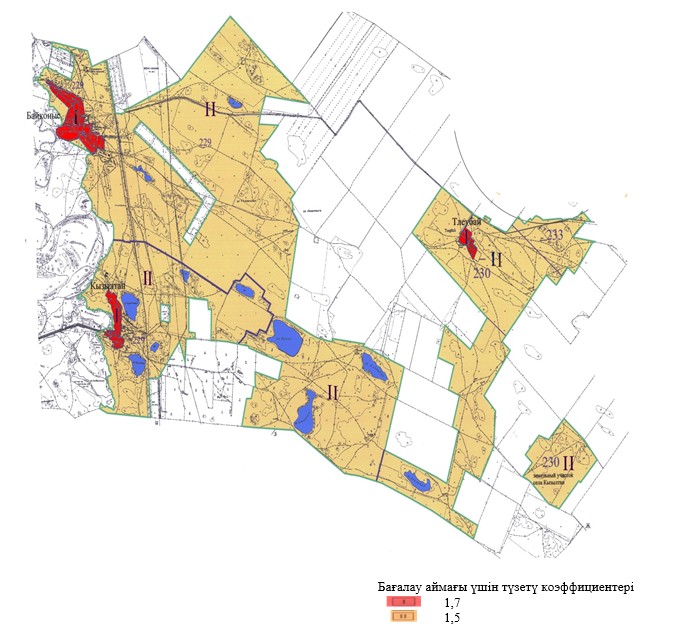  Качир ауданы Береговое ауылдық округі елді мекендерінің
жерлеріне бағалау аймақтарының шекараларын және түзету
коэффициентерін айқындаумен жерлерді аймақтарға бөлу
СҰЛБАСЫ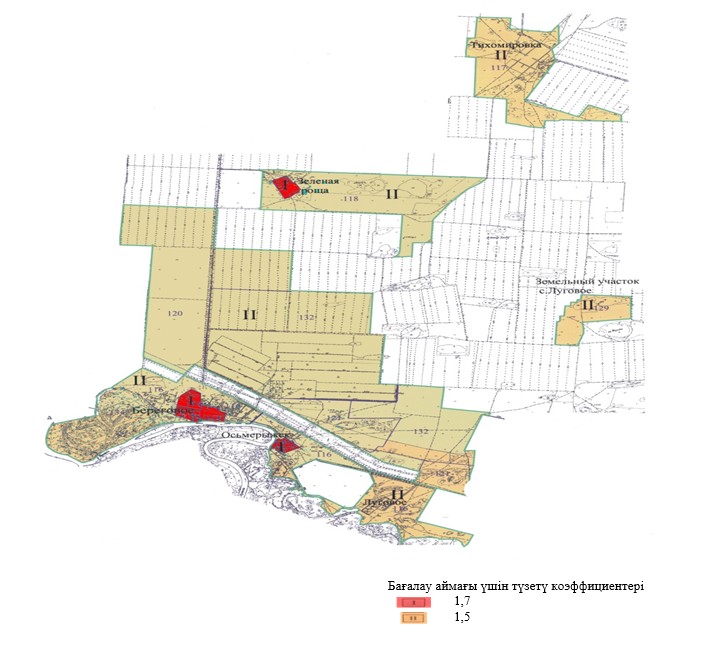  Качир ауданы Бобровка ауылдық округі елді мекендерінің
жерлеріне бағалау аймақтарының шекараларын және түзету
коэффициентерін айқындаумен жерлерді аймақтарға бөлу
СҰЛБАСЫ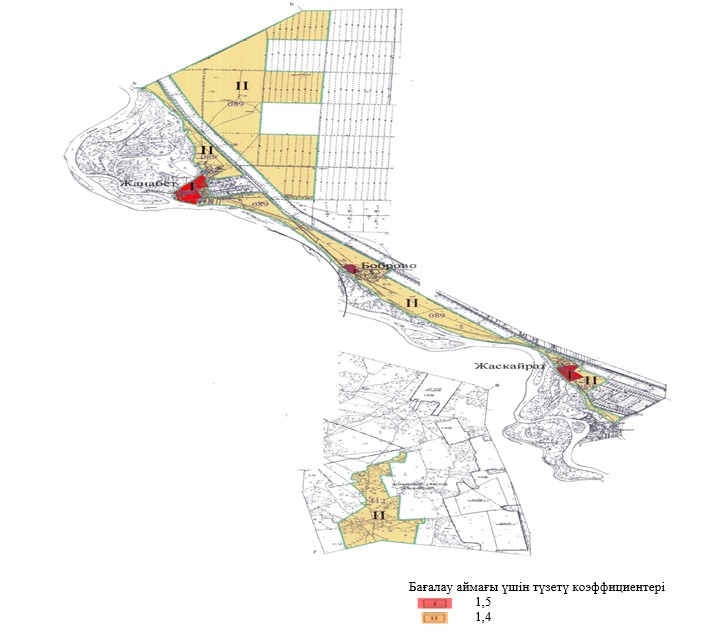  Качир ауданы Ивановка ауылдық округі елді мекендерінің
жерлеріне бағалау аймақтарының шекараларын және түзету
коэффициентерін айқындаумен жерлерді аймақтарға бөлу
СҰЛБАСЫ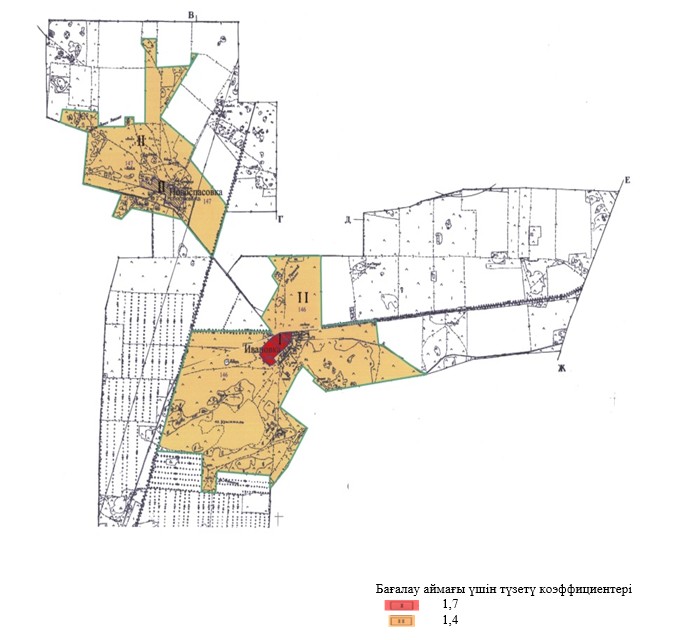  Качир ауданы Верненка ауылдық округі елді мекендерінің
жерлеріне бағалау аймақтарының шекараларын және түзету
коэффициентерін айқындаумен жерлерді аймақтарға бөлу
СҰЛБАСЫ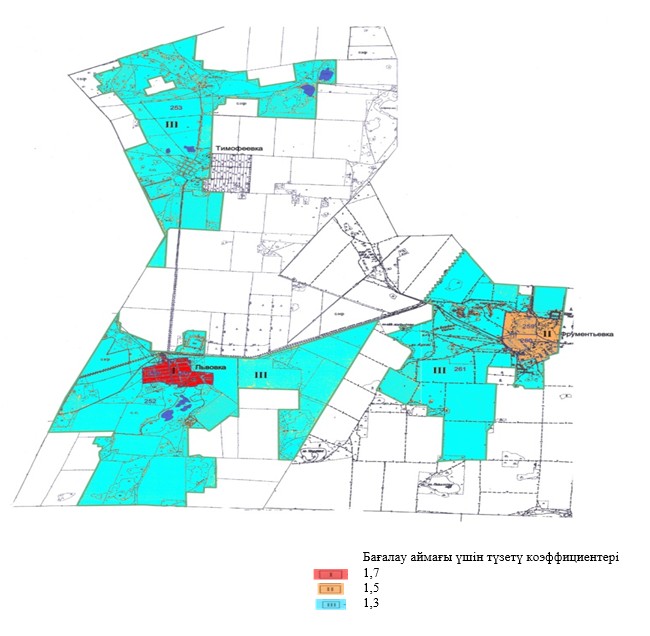  Качир ауданы Воскресенка ауылдық округі елді мекендерінің
жерлеріне бағалау аймақтарының шекараларын және түзету
коэффициентерін айқындаумен жерлерді аймақтарға бөлу
СҰЛБАСЫ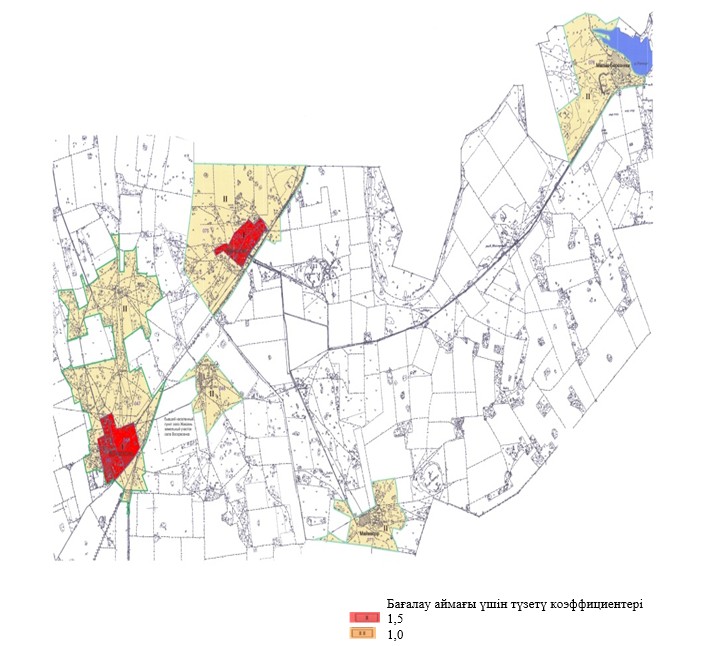  Качир ауданы Жаңақұрылыс ауылдық округі елді мекендерінің
жерлеріне бағалау аймақтарының шекараларын және түзету
коэффициентерін айқындаумен жерлерді аймақтарға бөлу
СҰЛБАСЫ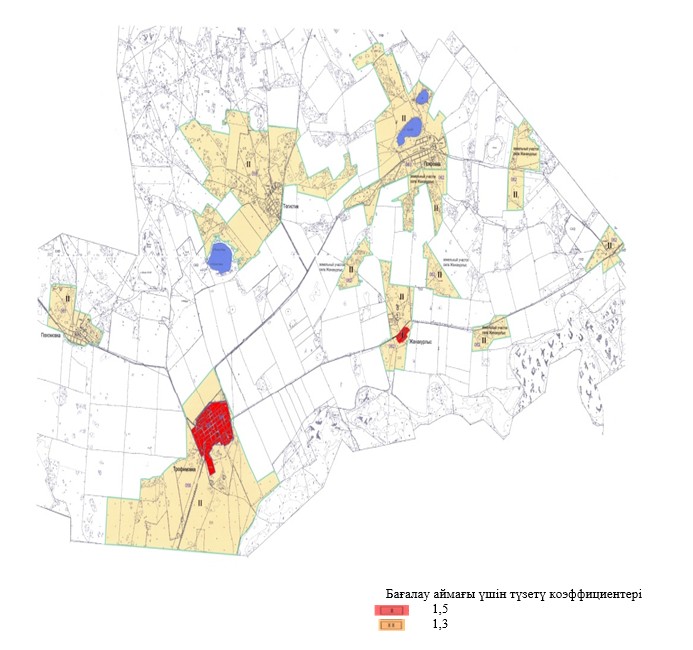  Качир ауданы Калиновка ауылдық округі елді мекендерінің
жерлеріне бағалау аймақтарының шекараларын және түзету
коэффициентерін айқындаумен жерлерді аймақтарға бөлу
СҰЛБАСЫ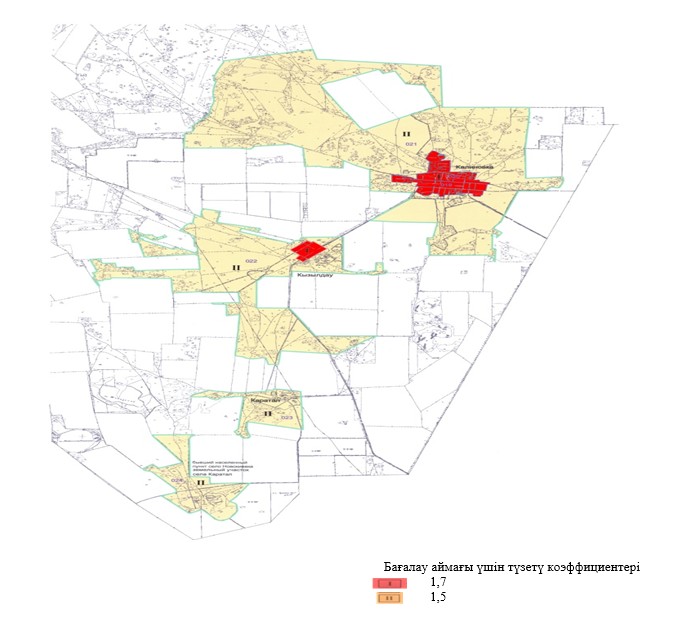  Качир ауданы Октябрь ауылдық округі елді мекендерінің
жерлеріне бағалау аймақтарының шекараларын және түзету
коэффициентерін айқындаумен жерлерді аймақтарға бөлу
СҰЛБАСЫ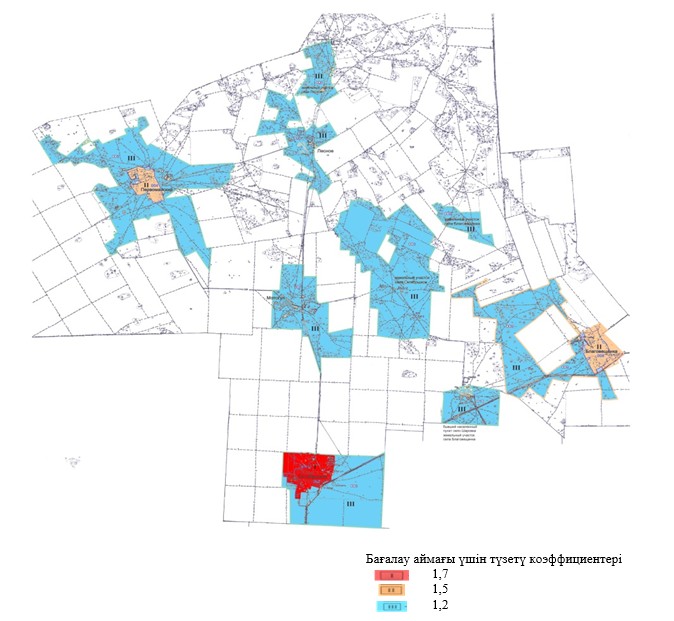  Качир ауданы Песчан ауылдық округі елді мекендерінің
жерлеріне бағалау аймақтарының шекараларын және түзету
коэффициентерін айқындаумен жерлерді аймақтарға бөлу
СҰЛБАСЫ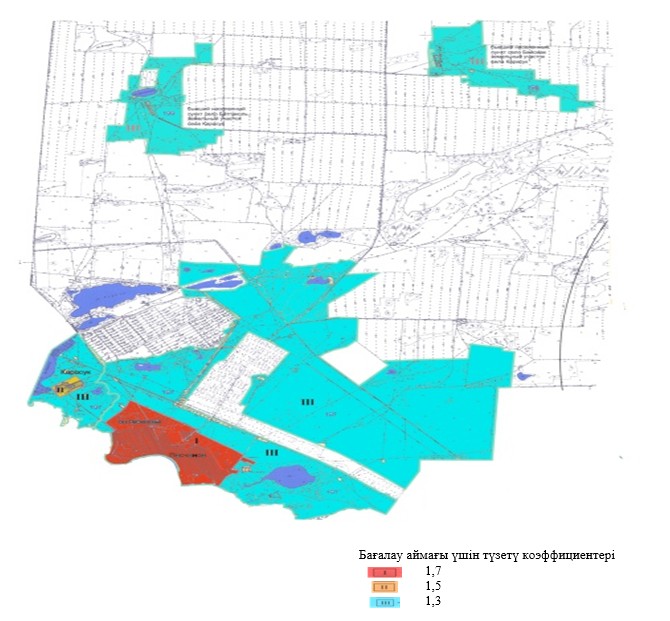  Качир ауданы Федоровка ауылдық округі елді мекендерінің
жерлеріне бағалау аймақтарының шекараларын және түзету
коэффициентерін айқындаумен жерлерді аймақтарға бөлу
СҰЛБАСЫ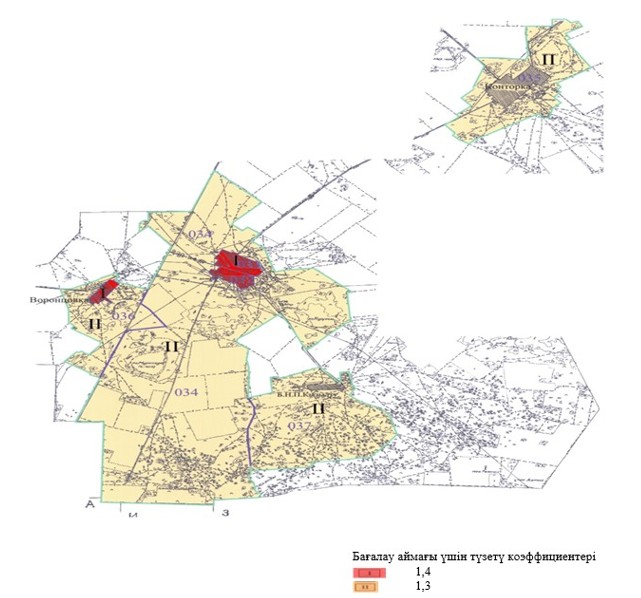  Павлодар облысы Качир ауданының елді
мекендерінде жер телімдер үшін төлемақы базалық
мөлшерлемелеріне түзету коэффициенттері
					© 2012. Қазақстан Республикасы Әділет министрлігінің «Қазақстан Республикасының Заңнама және құқықтық ақпарат институты» ШЖҚ РМК
				
      Сессия төрағасы

Ғ. Әменова

      Качир аудандық

      мәслихатының хатшысы

С. Баяндинов
V сайланған Качир аудандық
мәслихатының 2015 жылғы
28 сәуірдегі XLIII кезектен тыс
сессиясының "Павлодар облысы
Качир ауданының елді
мекендерінде жер телімдер
үшін бағалау аймақтарының
шекараларын және төлемақы
базалық мөлшерлемелеріне
түзету коэффициенттерін бекіту
туралы" № 2/43 шешіміне
1-қосымшаV сайланған Качир аудандық
мәслихатының 2015 жылғы
28 сәуірдегі XLIII кезектен тыс
сессиясының "Павлодар облысы
Качир ауданының елді
мекендерінде жер телімдер
үшін бағалау аймақтарының
шекараларын және төлемақы
базалық мөлшерлемелеріне
түзету коэффициенттерін бекіту
туралы" № 2/43 шешіміне
2-қосымшаV сайланған Качир аудандық
мәслихатының 2015 жылғы
28 сәуірдегі XLIII кезектен тыс
сессиясының "Павлодар облысы
Качир ауданының елді
мекендерінде жер телімдер
үшін бағалау аймақтарының
шекараларын және төлемақы
базалық мөлшерлемелеріне
түзету коэффициенттерін бекіту
туралы" № 2/43 шешіміне
3-қосымшаV сайланған Качир аудандық
мәслихатының 2015 жылғы
28 сәуірдегі XLIII кезектен тыс
сессиясының "Павлодар облысы
Качир ауданының елді
мекендерінде жер телімдер
үшін бағалау аймақтарының
шекараларын және төлемақы
базалық мөлшерлемелеріне
түзету коэффициенттерін бекіту
туралы" № 2/43 шешіміне
4-қосымшаV сайланған Качир аудандық
мәслихатының 2015 жылғы
28 сәуірдегі XLIII кезектен тыс
сессиясының "Павлодар облысы
Качир ауданының елді
мекендерінде жер телімдер
үшін бағалау аймақтарының
шекараларын және төлемақы
базалық мөлшерлемелеріне
түзету коэффициенттерін бекіту
туралы" № 2/43 шешіміне
5-қосымшаV сайланған Качир аудандық
мәслихатының 2015 жылғы
28 сәуірдегі XLIII кезектен тыс
сессиясының "Павлодар облысы
Качир ауданының елді
мекендерінде жер телімдер
үшін бағалау аймақтарының
шекараларын және төлемақы
базалық мөлшерлемелеріне
түзету коэффициенттерін бекіту
туралы" № 2/43 шешіміне
6-қосымшаV сайланған Качир аудандық
мәслихатының 2015 жылғы
28 сәуірдегі XLIII кезектен тыс
сессиясының "Павлодар облысы
Качир ауданының елді
мекендерінде жер телімдер
үшін бағалау аймақтарының
шекараларын және төлемақы
базалық мөлшерлемелеріне
түзету коэффициенттерін бекіту
туралы" № 2/43 шешіміне
7-қосымшаV сайланған Качир аудандық
мәслихатының 2015 жылғы
28 сәуірдегі XLIII кезектен тыс
сессиясының "Павлодар облысы
Качир ауданының елді
мекендерінде жер телімдер
үшін бағалау аймақтарының
шекараларын және төлемақы
базалық мөлшерлемелеріне
түзету коэффициенттерін бекіту
туралы" № 2/43 шешіміне
8-қосымшаV сайланған Качир аудандық
мәслихатының 2015 жылғы
28 сәуірдегі XLIII кезектен тыс
сессиясының "Павлодар облысы
Качир ауданының елді
мекендерінде жер телімдер
үшін бағалау аймақтарының
шекараларын және төлемақы
базалық мөлшерлемелеріне
түзету коэффициенттерін бекіту
туралы" № 2/43 шешіміне
9-қосымшаV сайланған Качир аудандық
мәслихатының 2015 жылғы
28 сәуірдегі XLIII кезектен тыс
сессиясының "Павлодар облысы
Качир ауданының елді
мекендерінде жер телімдер
үшін бағалау аймақтарының
шекараларын және төлемақы
базалық мөлшерлемелеріне
түзету коэффициенттерін бекіту
туралы" № 2/43 шешіміне
10-қосымшаV сайланған Качир аудандық
мәслихатының 2015 жылғы
28 сәуірдегі XLIII кезектен тыс
сессиясының "Павлодар облысы
Качир ауданының елді
мекендерінде жер телімдер
үшін бағалау аймақтарының
шекараларын және төлемақы
базалық мөлшерлемелеріне
түзету коэффициенттерін бекіту
туралы" № 2/43 шешіміне
11-қосымшаV сайланған Качир аудандық
мәслихатының 2015 жылғы
28 сәуірдегі XLIII кезектен тыс
сессиясының "Павлодар облысы
Качир ауданының елді
мекендерінде жер телімдер
үшін бағалау аймақтарының
шекараларын және төлемақы
базалық мөлшерлемелеріне
түзету коэффициенттерін бекіту
туралы" № 2/43 шешіміне
12-қосымшаV сайланған Качир аудандық
мәслихатының 2015 жылғы
28 сәуірдегі XLIII кезектен тыс
сессиясының "Павлодар облысы
Качир ауданының елді
мекендерінде жер телімдер
үшін бағалау аймақтарының
шекараларын және төлемақы
базалық мөлшерлемелеріне
түзету коэффициенттерін бекіту
туралы" № 2/43 шешіміне
13-қосымшаАймақтың нөмірі

Түзету коэффициенттері

Есептік кадастрлық кварталдардың тізбесі

Аймақтың нөмірі

Түзету коэффициенттері

Есептік кадастрлық кварталдардың тізбесі

Тереңкөл ауылдық округі

Тереңкөл ауылдық округі

Тереңкөл ауылдық округі

I

1,8

164, 165, 166, 167, 168, 169, 170, 171, 172, 173, 174, 175, 176, 177, 182

II

1,7

148, 183

III

1,3

178, 179, 180, 181, 182, 184, 185, 186

Байқоныс ауылдық округі

Байқоныс ауылдық округі

Байқоныс ауылдық округі

I

1,7

226, 227, 228, 231

II

1,5

229, 230, 233

Береговое ауылдық округі

Береговое ауылдық округі

Береговое ауылдық округі

I

1,7

113, 119

II

1,5

116, 117, 118, 120, 121, 129, 132, 134

Бобровка ауылдық округі 

Бобровка ауылдық округі 

Бобровка ауылдық округі 

I

1,5

086, 092, 093

II

1,4

088, 089, 112

Верненка ауылдық округі

Верненка ауылдық округі

Верненка ауылдық округі

I

1,7

250, 251

II

1,5

259, 260

III

1,3

252, 253, 261

Воскресенка ауылдық округі

Воскресенка ауылдық округі

Воскресенка ауылдық округі

I

1,5

045, 046, 073, 074

II

1,0

048, 075, 076, 077

Ивановка ауылдық округі

Ивановка ауылдық округі

Ивановка ауылдық округі

I

1,7

144, 145

II

1,4

146, 147

Жаңақұрылыс ауылдық округі

Жаңақұрылыс ауылдық округі

Жаңақұрылыс ауылдық округі

I

1,5

056, 057

II

1,3

058, 059, 061, 062, 063

Калиновка ауылдық округі

Калиновка ауылдық округі

Калиновка ауылдық округі

I

1,7

019, 020

II

1,5

021, 022, 023, 024

Октябрь ауылдық округі

Октябрь ауылдық округі

Октябрь ауылдық округі

I

1,7

001, 002

II

1,5

004, 008

III

1,2

003, 005, 006, 007, 009, 010

Песчан ауылдық округі

Песчан ауылдық округі

Песчан ауылдық округі

I

1,7

189, 190, 191, 192, 193, 194, 195, 196

II

1,5

200

III

1,3

197, 198, 199, 218, 221

Федоровка ауылдық округі

Федоровка ауылдық округі

Федоровка ауылдық округі

I

1,4

032, 033

II

1,3

034, 035, 036, 037

